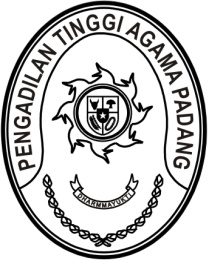 S  U  R  A  T      T  U  G  A  SNomor : W3-A/      /PP.00.4/8/2022Menimbang 	: 	bahwa Badan Litbang Diklat Hukum dan Peradilan Mahkamah Agung RI mengadakan Pelatihan Dasar CPNS secara Blended Learning Kerjsama dengan Balai Diklat Keagamaan Padang Gelombang I dan II Angkatan I s.d. IV Tahun 2022 diikuti antara lain oleh Calon Pegawai Negeri Sipil (CPNS) pada Pengadilan Tinggi Agama Padang;Dasar 	:	Surat Kepala Badan Litbang Hukum dan Peradilan Mahkamah Agung RI Nomor 630/Bld/S/8/2022 tanggal 8 Agustus 2022 perihal secara Blended Learning Kerjsama dengan Balai Diklat Keagamaan Padang Gelombang I dan II Angkatan I s.d. IV Tahun 2022;MEMBERI TUGASKepada 	: 	1. Nama	: Riccelia Junifa, S.E.		NIP	:	199706062022032015		Pangkat/Gol. Ru	:	Penata Muda (III/a)		Jabatan	:	Analis Perencanaan, Evaluasi dan Pelaporan		Unit Kerja	:	Pengadilan Tinggi Agama Padang	2.   Nama	: Jelsita Novi, S.H.		NIP	:	199711152022032010		Pangkat/Gol. Ru	:	Penata Muda (III/a)		Jabatan	:	Analis Perkara Peradilan		Unit Kerja	:	Pengadilan Tinggi Agama PadangUntuk 	: 	Pertama	:	mengikuti Latsar CPNS secara Blended Learning Kerjsama dengan Balai Diklat Keagamaan Padang Gelombang I dan II Angkatan I s.d. IV Tahun 2022 pada tanggal 15 Agustus s.d. 2 September 2022 secara daring dan klasikal di Balai Diklat Keagamaan Padang;Kedua	:	selama mengikuti Pelatihan yang bersangkutan dibebaskan dari tugas.12 Agustus 2022Ketua,Zein Ahsan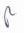 